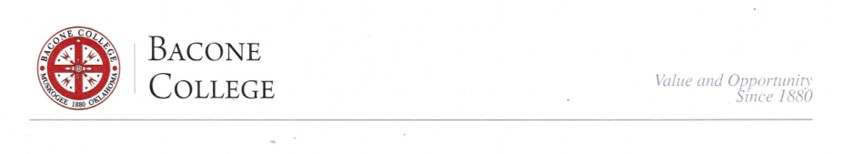 TO:		Alumni, Friends, and Supporters of Bacone CollegeFROM:		Bacone College, Muskogee, OKRE:		Accreditation ProbationDATE:		March 26, 2019Per the requirements of the Higher Learning Commission, this notice is to inform you that Bacone College has been placed on accreditation probation for two years, effective February 28, 2019.  This probation is the result of financial issues and does not result from any academic shortcomings.  The accrediting association did not tell us anything we did not already know.While the current administration did not create the circumstances that led to this decision, working with the Board of Trustees, we have already corrected some of the conditions that resulted in this status.  We have attached a list of the corrective action steps Bacone College has already taken to ameliorate the weaknesses that led to this determination.  Bacone College is developing short-range and long-range goals which will restore our accreditation to good standing.We want to assure you, our alumni and friends, that Bacone College is alive and well.   While there were many rumors last year that Bacone College was closing (and those rumors still persist), we are here and will be for a long time.  We are admitting and signing new students almost every day and we will be enrolling our returners for the fall semester starting next week.  One major American newspaper once printed Mark Twain’s obituary and, when Twain was told about this by a reporter, he quipped: “The reports of my death are greatly exaggerated.”  That is true for Bacone as well.We want to assure you that while we are on probation, Bacone College is fully accredited.  Students who receive their degrees during this period have sound accredited degrees.  We are still able to offer federal, state or tribal financial aid and Veterans Benefits to our students.   As our friends, you can be assured that Bacone College will continue to provide our students with quality education.  You can review our accreditation status on the HLC website at https://www.hlcommission.org/component/directory/?Itemid=&Action=ShowBasic&instid=1614Regards,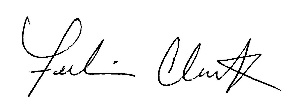 Dr. Ferlin Clark, PresidentBacone College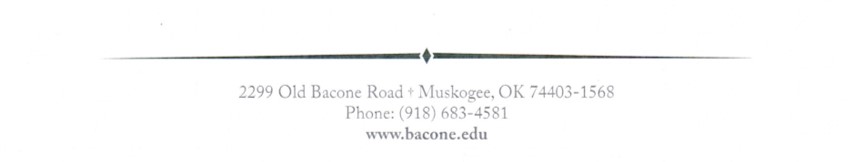 